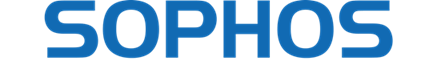 Sophos nommée Numbering Authority dans le cadre du programme Common Vulnerabilities and Exposure Bruxelles, le 14 janvier 2021 – Sophos, leader mondial de la cybersécurité Next-Gen, acquiert le statut de Common Vulnerabilities and Exposure (CVE) Numbering Authority (CNA) dans le cadre du programme CVE, un standard international en matière d’identification et de désignation des vulnérabilités relatives à la cybersécurité. Grâce à ce nouveau statut, Sophos est habilitée à assigner des numéros d’identification CVE à des vulnérabilités uniques dans le périmètre de ses produits. Les chercheurs et spécialistes de la sécurité peuvent désormais travailler directement avec Sophos pour attribuer des identifiants CVE pour les produits de l’entreprise, facilitant ainsi le processus de reporting des incidents et d’assignation des CVE.Le programme CVE repose sur un effort international qui s’appuie sur la communauté et s’attache à entretenir un registre de données ouvertes concernant les vulnérabilités, alimenté par cette communauté. Ce programme recense les CVE au sein d’un registre public à diposition des chercheurs spécialistes de la sécurité, aux divulgateurs de vulnérabilités et aux fournisseurs en matière de technologie de l’information. Un identifiant commun facilite le partage et le recoupement des données au sein des multiples bases distinctes du secteur et pour les outils chargés sur traçage des vulnérabilités.« Le statut de CNA, récemment attribué à Sophos, est un nouvel exemple de notre engagement en faveur de la transparence et cette habilitation à assigner des identifiants CVE nous permet de fournir à l’ensemble du secteur des informations sur nos produits plus rapidement. Cela permet aux entreprises d’accélérer l’évaluation des failles de sécurité, la mesure de l’urgence et la priorisation des mises à jour, » déclare Ross McKerchar, vice president and chief information security officer chez Sophos. « Les CVE de Sophos seront également recensés au sein de multiples bases de données compatibles du secteur. Travailler de concert avec les autres fournisseurs et les garants des normes du secteur sur ces bases de données nous permet de renforcer ensemble les défenses contre la persistance des cyberattaquants. »« L’équipe Common Vulnerabilities and Exposure est heureuse d’accueillir Sophos parmi les CVE Numbering Authorities. Depuis plus de 30 ans Sophos jouit d’une réputation mondiale dans la cybersécurité grâce à sa production d’antivirus, ses capacités de chiffrement et ses solutions de cybersécurité. Son expérience apporte une réelle valeur ajoutée au programme CVE. Nous sommes ravis de les compter parmi les membres contributeurs de l’équipe CVE, » déclare Kent Landfield, membre du board CVE.À propos du programme CVECommon Vulnerabilities and Exposure (CVE®) repose sur un effort international qui s’appuie sur la communauté et s’attache à entretenir un registre de données ouvertes sur les vulnérabilités alimenté par cette communauté. Les identifiants CVE assignés via le registre permettent aux participants au programme de rapidement découvrir et recouper des informations concernant les vulnerabilités afin de protéger les systèmes contre les attaques. Le programme CVE compte actuellement 149 CNA répartis dans 25 pays dans le monde dans les secteurs de la technologie et du service. À propos de SophosEn tant que leader mondial en solution de cybersécurité Next-Gen, Sophos protège plus de 400 000 entreprises, de toutes tailles et dans plus de 150 pays, contre les cybermenaces actuelles les plus avancées. Développées par les SophosLabs, une équipe présente dans le monde entier et spécialisée dans le renseignement sur les menaces et la science des données, les solutions Cloud-Native et basées sur l'IA de Sophos protègent les systèmes endpoint (les ordinateurs portables, les serveurs et les périphériques mobiles) ainsi que les réseaux contre les techniques de cyberattaque évolutives, notamment les ransomwares, les malwares, les exploits, l'exfiltration de données, le phishing, et bien plus encore. Sophos Central, la plateforme de management Cloud-Native, intègre l'ensemble des produits Next-Gen de Sophos, y compris la solution Intercept X endpoint et le pare-feu XG Next-Gen, via un système unique de « sécurité synchronisée » accessible via un ensemble d'API. Sophos commercialise ses produits et services exclusivement par l’intermédiaire d’un réseau mondial regroupant plus de 53 000 partenaires et fournisseurs de services gérés (MSP : Managed Service Provider). Sophos met également ses technologies commerciales innovantes à la disposition des particuliers via Sophos Home. Le siège de l’entreprise est basé à Oxford, au Royaume-Uni. Plus d'informations sont disponibles sur www.sophos.com.Contacts presse :Sandra Van Hauwaert, Square Egg Communications, sandra@square-egg.be, GSM 0497251816